                               Қысқа мерзімді сабақ  жоспарыСабақ Тақырыбы: Сұхбаттасу мәдениетіСабақ Тақырыбы: Сұхбаттасу мәдениетіСабақ Тақырыбы: Сұхбаттасу мәдениетіСабақ Тақырыбы: Сұхбаттасу мәдениетіМектеп: М.Әуезов атындағы орта мектепМектеп: М.Әуезов атындағы орта мектепМектеп: М.Әуезов атындағы орта мектепМектеп: М.Әуезов атындағы орта мектепКүні: Күні: Күні: Күні: Мұғалімнің аты-жөні: Даулетбекова С.Д.Мұғалімнің аты-жөні: Даулетбекова С.Д.Мұғалімнің аты-жөні: Даулетбекова С.Д.Мұғалімнің аты-жөні: Даулетбекова С.Д.Сынып:5Сынып:5Сынып:5Сынып:5Қатысқандар: 20Қатысқандар: 20Қатыспағандар:0Қатыспағандар:0Осы сабақта қол жеткізілетін оқу мақсаттары (оқу бағдарламасына сілтеме)Осы сабақта қол жеткізілетін оқу мақсаттары (оқу бағдарламасына сілтеме)Т/А. 5.5. Тыңдалған мәтін мазмұны негізінде сұрақтарға жауап беру, көтерілген мәселе бойынша өз ойын білдіру.Ә/Н. 5.3. Тура және ауыспалы мағыналы сөздерді, көп мағыналы сөздер, омоним, антоним,синонимдерді көркемдік ерекшеліктеріне сай қолдану.Т/А. 5.5. Тыңдалған мәтін мазмұны негізінде сұрақтарға жауап беру, көтерілген мәселе бойынша өз ойын білдіру.Ә/Н. 5.3. Тура және ауыспалы мағыналы сөздерді, көп мағыналы сөздер, омоним, антоним,синонимдерді көркемдік ерекшеліктеріне сай қолдану.Т/А. 5.5. Тыңдалған мәтін мазмұны негізінде сұрақтарға жауап беру, көтерілген мәселе бойынша өз ойын білдіру.Ә/Н. 5.3. Тура және ауыспалы мағыналы сөздерді, көп мағыналы сөздер, омоним, антоним,синонимдерді көркемдік ерекшеліктеріне сай қолдану.Т/А. 5.5. Тыңдалған мәтін мазмұны негізінде сұрақтарға жауап беру, көтерілген мәселе бойынша өз ойын білдіру.Ә/Н. 5.3. Тура және ауыспалы мағыналы сөздерді, көп мағыналы сөздер, омоним, антоним,синонимдерді көркемдік ерекшеліктеріне сай қолдану.Т/А. 5.5. Тыңдалған мәтін мазмұны негізінде сұрақтарға жауап беру, көтерілген мәселе бойынша өз ойын білдіру.Ә/Н. 5.3. Тура және ауыспалы мағыналы сөздерді, көп мағыналы сөздер, омоним, антоним,синонимдерді көркемдік ерекшеліктеріне сай қолдану.Т/А. 5.5. Тыңдалған мәтін мазмұны негізінде сұрақтарға жауап беру, көтерілген мәселе бойынша өз ойын білдіру.Ә/Н. 5.3. Тура және ауыспалы мағыналы сөздерді, көп мағыналы сөздер, омоним, антоним,синонимдерді көркемдік ерекшеліктеріне сай қолдану.Сабақ мақсаттарыСабақ мақсаттарыБарлық оқушылар орындай алады: Мәтін мазмұны бойынша сұрақтарға жауап береді; антоним,синонимдерді ажыратады.Барлық оқушылар орындай алады: Мәтін мазмұны бойынша сұрақтарға жауап береді; антоним,синонимдерді ажыратады.Барлық оқушылар орындай алады: Мәтін мазмұны бойынша сұрақтарға жауап береді; антоним,синонимдерді ажыратады.Барлық оқушылар орындай алады: Мәтін мазмұны бойынша сұрақтарға жауап береді; антоним,синонимдерді ажыратады.Барлық оқушылар орындай алады: Мәтін мазмұны бойынша сұрақтарға жауап береді; антоним,синонимдерді ажыратады.Барлық оқушылар орындай алады: Мәтін мазмұны бойынша сұрақтарға жауап береді; антоним,синонимдерді ажыратады.Сабақ мақсаттарыСабақ мақсаттарыОқушылардың көпшілігі орындай алады: Мәтін мазмұны бойынша сұрақтарға жауап бере отырып,өз ойын білдіреді; антоним,синонимдерді ажыратып қолдана біледі.Оқушылардың көпшілігі орындай алады: Мәтін мазмұны бойынша сұрақтарға жауап бере отырып,өз ойын білдіреді; антоним,синонимдерді ажыратып қолдана біледі.Оқушылардың көпшілігі орындай алады: Мәтін мазмұны бойынша сұрақтарға жауап бере отырып,өз ойын білдіреді; антоним,синонимдерді ажыратып қолдана біледі.Оқушылардың көпшілігі орындай алады: Мәтін мазмұны бойынша сұрақтарға жауап бере отырып,өз ойын білдіреді; антоним,синонимдерді ажыратып қолдана біледі.Оқушылардың көпшілігі орындай алады: Мәтін мазмұны бойынша сұрақтарға жауап бере отырып,өз ойын білдіреді; антоним,синонимдерді ажыратып қолдана біледі.Оқушылардың көпшілігі орындай алады: Мәтін мазмұны бойынша сұрақтарға жауап бере отырып,өз ойын білдіреді; антоним,синонимдерді ажыратып қолдана біледі.Сабақ мақсаттарыСабақ мақсаттарыКейбір оқушылар орындай алады: Мәтін мазмұны бойынша сұрақтарға жауап бере отырып, көтерілген мәселе бойынша өз ойын білдіреді; антоним,синонимдерді көркемдік ерекшеліктеріне сай қолдана біледі.Кейбір оқушылар орындай алады: Мәтін мазмұны бойынша сұрақтарға жауап бере отырып, көтерілген мәселе бойынша өз ойын білдіреді; антоним,синонимдерді көркемдік ерекшеліктеріне сай қолдана біледі.Кейбір оқушылар орындай алады: Мәтін мазмұны бойынша сұрақтарға жауап бере отырып, көтерілген мәселе бойынша өз ойын білдіреді; антоним,синонимдерді көркемдік ерекшеліктеріне сай қолдана біледі.Кейбір оқушылар орындай алады: Мәтін мазмұны бойынша сұрақтарға жауап бере отырып, көтерілген мәселе бойынша өз ойын білдіреді; антоним,синонимдерді көркемдік ерекшеліктеріне сай қолдана біледі.Кейбір оқушылар орындай алады: Мәтін мазмұны бойынша сұрақтарға жауап бере отырып, көтерілген мәселе бойынша өз ойын білдіреді; антоним,синонимдерді көркемдік ерекшеліктеріне сай қолдана біледі.Кейбір оқушылар орындай алады: Мәтін мазмұны бойынша сұрақтарға жауап бере отырып, көтерілген мәселе бойынша өз ойын білдіреді; антоним,синонимдерді көркемдік ерекшеліктеріне сай қолдана біледі.Тілдік мақсаттарТілдік мақсаттарОқушылар орындай алады: тыңдайды, түсініп оқиды, сұраққа жауап береді, ойын блдіреді.Оқушылар орындай алады: тыңдайды, түсініп оқиды, сұраққа жауап береді, ойын блдіреді.Оқушылар орындай алады: тыңдайды, түсініп оқиды, сұраққа жауап береді, ойын блдіреді.Оқушылар орындай алады: тыңдайды, түсініп оқиды, сұраққа жауап береді, ойын блдіреді.Оқушылар орындай алады: тыңдайды, түсініп оқиды, сұраққа жауап береді, ойын блдіреді.Оқушылар орындай алады: тыңдайды, түсініп оқиды, сұраққа жауап береді, ойын блдіреді.Тілдік мақсаттарТілдік мақсаттарПәнге қатысты сөздік қор мен терминдер:                    «Сәлеметсіз бе?», «Аман-есенсіз бе?», «Армысыз?», «Сәлем бердік!», «Ассалаумағалейкүм!», «Кеш жарық».Пәнге қатысты сөздік қор мен терминдер:                    «Сәлеметсіз бе?», «Аман-есенсіз бе?», «Армысыз?», «Сәлем бердік!», «Ассалаумағалейкүм!», «Кеш жарық».Пәнге қатысты сөздік қор мен терминдер:                    «Сәлеметсіз бе?», «Аман-есенсіз бе?», «Армысыз?», «Сәлем бердік!», «Ассалаумағалейкүм!», «Кеш жарық».Пәнге қатысты сөздік қор мен терминдер:                    «Сәлеметсіз бе?», «Аман-есенсіз бе?», «Армысыз?», «Сәлем бердік!», «Ассалаумағалейкүм!», «Кеш жарық».Пәнге қатысты сөздік қор мен терминдер:                    «Сәлеметсіз бе?», «Аман-есенсіз бе?», «Армысыз?», «Сәлем бердік!», «Ассалаумағалейкүм!», «Кеш жарық».Пәнге қатысты сөздік қор мен терминдер:                    «Сәлеметсіз бе?», «Аман-есенсіз бе?», «Армысыз?», «Сәлем бердік!», «Ассалаумағалейкүм!», «Кеш жарық».Тілдік мақсаттарТілдік мақсаттарДиалог құруға/шығарма жазуға арналған пайдалы тіркестер: сау болыңыз, қош болып тұрыңыз, келесі кездескенше, көріскенше күн жақсы, жайлы жатып, жақсы тұрыңыз, жолыңыз болсын, сапар сәтті болсын, «Қосағыңмен қоса ағар!», «Босағаң берік, шаңырағың биік болсын!», «Қадамдарыңа гүл бітсін!», «Нұр жаусын!»Диалог құруға/шығарма жазуға арналған пайдалы тіркестер: сау болыңыз, қош болып тұрыңыз, келесі кездескенше, көріскенше күн жақсы, жайлы жатып, жақсы тұрыңыз, жолыңыз болсын, сапар сәтті болсын, «Қосағыңмен қоса ағар!», «Босағаң берік, шаңырағың биік болсын!», «Қадамдарыңа гүл бітсін!», «Нұр жаусын!»Диалог құруға/шығарма жазуға арналған пайдалы тіркестер: сау болыңыз, қош болып тұрыңыз, келесі кездескенше, көріскенше күн жақсы, жайлы жатып, жақсы тұрыңыз, жолыңыз болсын, сапар сәтті болсын, «Қосағыңмен қоса ағар!», «Босағаң берік, шаңырағың биік болсын!», «Қадамдарыңа гүл бітсін!», «Нұр жаусын!»Диалог құруға/шығарма жазуға арналған пайдалы тіркестер: сау болыңыз, қош болып тұрыңыз, келесі кездескенше, көріскенше күн жақсы, жайлы жатып, жақсы тұрыңыз, жолыңыз болсын, сапар сәтті болсын, «Қосағыңмен қоса ағар!», «Босағаң берік, шаңырағың биік болсын!», «Қадамдарыңа гүл бітсін!», «Нұр жаусын!»Диалог құруға/шығарма жазуға арналған пайдалы тіркестер: сау болыңыз, қош болып тұрыңыз, келесі кездескенше, көріскенше күн жақсы, жайлы жатып, жақсы тұрыңыз, жолыңыз болсын, сапар сәтті болсын, «Қосағыңмен қоса ағар!», «Босағаң берік, шаңырағың биік болсын!», «Қадамдарыңа гүл бітсін!», «Нұр жаусын!»Диалог құруға/шығарма жазуға арналған пайдалы тіркестер: сау болыңыз, қош болып тұрыңыз, келесі кездескенше, көріскенше күн жақсы, жайлы жатып, жақсы тұрыңыз, жолыңыз болсын, сапар сәтті болсын, «Қосағыңмен қоса ағар!», «Босағаң берік, шаңырағың биік болсын!», «Қадамдарыңа гүл бітсін!», «Нұр жаусын!»Тілдік мақсаттарТілдік мақсаттарТалқылауға арналған сұрақтар:                                                              Біз қалай амандасамыз? Сендер қоштасқанда қандай сөздерді қолданасыңдар? Балалар мен үлкендер арасындағы амандасу, қоштасу әдебі қазіргі күнде сақталған ба?Талқылауға арналған сұрақтар:                                                              Біз қалай амандасамыз? Сендер қоштасқанда қандай сөздерді қолданасыңдар? Балалар мен үлкендер арасындағы амандасу, қоштасу әдебі қазіргі күнде сақталған ба?Талқылауға арналған сұрақтар:                                                              Біз қалай амандасамыз? Сендер қоштасқанда қандай сөздерді қолданасыңдар? Балалар мен үлкендер арасындағы амандасу, қоштасу әдебі қазіргі күнде сақталған ба?Талқылауға арналған сұрақтар:                                                              Біз қалай амандасамыз? Сендер қоштасқанда қандай сөздерді қолданасыңдар? Балалар мен үлкендер арасындағы амандасу, қоштасу әдебі қазіргі күнде сақталған ба?Талқылауға арналған сұрақтар:                                                              Біз қалай амандасамыз? Сендер қоштасқанда қандай сөздерді қолданасыңдар? Балалар мен үлкендер арасындағы амандасу, қоштасу әдебі қазіргі күнде сақталған ба?Талқылауға арналған сұрақтар:                                                              Біз қалай амандасамыз? Сендер қоштасқанда қандай сөздерді қолданасыңдар? Балалар мен үлкендер арасындағы амандасу, қоштасу әдебі қазіргі күнде сақталған ба?Тілдік мақсаттарТілдік мақсаттарНе себепті  сәлемдесу, қоштасуға байланысты сөздер қазақ тілінде мол болғанымен, олардың әрқайсысының жұмсалу аясы, қолданылатын орны бар  деп ойлайсыз?Не себепті  сәлемдесу, қоштасуға байланысты сөздер қазақ тілінде мол болғанымен, олардың әрқайсысының жұмсалу аясы, қолданылатын орны бар  деп ойлайсыз?Не себепті  сәлемдесу, қоштасуға байланысты сөздер қазақ тілінде мол болғанымен, олардың әрқайсысының жұмсалу аясы, қолданылатын орны бар  деп ойлайсыз?Не себепті  сәлемдесу, қоштасуға байланысты сөздер қазақ тілінде мол болғанымен, олардың әрқайсысының жұмсалу аясы, қолданылатын орны бар  деп ойлайсыз?Не себепті  сәлемдесу, қоштасуға байланысты сөздер қазақ тілінде мол болғанымен, олардың әрқайсысының жұмсалу аясы, қолданылатын орны бар  деп ойлайсыз?Не себепті  сәлемдесу, қоштасуға байланысты сөздер қазақ тілінде мол болғанымен, олардың әрқайсысының жұмсалу аясы, қолданылатын орны бар  деп ойлайсыз?Тілдік мақсаттарТілдік мақсаттарИшара: қол алысу, құшақтасу, қол бұлғау.Ишара: қол алысу, құшақтасу, қол бұлғау.Ишара: қол алысу, құшақтасу, қол бұлғау.Ишара: қол алысу, құшақтасу, қол бұлғау.Ишара: қол алысу, құшақтасу, қол бұлғау.Ишара: қол алысу, құшақтасу, қол бұлғау.Пәнаралық  байланысПәнаралық  байланыс	Әдебиет, өзін-өзі тану	Әдебиет, өзін-өзі тану	Әдебиет, өзін-өзі тану	Әдебиет, өзін-өзі тану	Әдебиет, өзін-өзі тану	Әдебиет, өзін-өзі тануАлдыңғы оқуАлдыңғы оқу	Кездесудегі амандасу, кетердегі қоштасу, қуаныш сәттеріндегі құт тықтау әдебі туралы біледі	Кездесудегі амандасу, кетердегі қоштасу, қуаныш сәттеріндегі құт тықтау әдебі туралы біледі	Кездесудегі амандасу, кетердегі қоштасу, қуаныш сәттеріндегі құт тықтау әдебі туралы біледі	Кездесудегі амандасу, кетердегі қоштасу, қуаныш сәттеріндегі құт тықтау әдебі туралы біледі	Кездесудегі амандасу, кетердегі қоштасу, қуаныш сәттеріндегі құт тықтау әдебі туралы біледі	Кездесудегі амандасу, кетердегі қоштасу, қуаныш сәттеріндегі құт тықтау әдебі туралы біледіЖоспарЖоспарЖоспарЖоспарЖоспарЖоспарЖоспарЖоспарЖоспарланған уақытЖоспарланған жаттығу түрлеріЖоспарланған жаттығу түрлеріЖоспарланған жаттығу түрлеріЖоспарланған жаттығу түрлеріЖоспарланған жаттығу түрлеріЖоспарланған жаттығу түрлеріРесурстар Сабақтың басыШаттық шеңбері «Жүректен жүрекке» әдісі арқылы жүзеге асады.Топқа бөлу: Түстер арқылы жүргізіледі 4 топқа бөлемін.Үй тапсырмасын сұрау:  Сергіту түрінде жүреді. 2-тапсырма. Амандасудың түрлерін қандай жағдайда қолдануға болатындығын рөлге кіріп көрсетіңдер: а) ерлер арасындағы амандасу; ә) әйелдер арасындағы амандасу; б) қыздар мен ұлдардың амандасу салты; в) үлкен мен кішінің арасындағы амандасу әдебіШаттық шеңбері «Жүректен жүрекке» әдісі арқылы жүзеге асады.Топқа бөлу: Түстер арқылы жүргізіледі 4 топқа бөлемін.Үй тапсырмасын сұрау:  Сергіту түрінде жүреді. 2-тапсырма. Амандасудың түрлерін қандай жағдайда қолдануға болатындығын рөлге кіріп көрсетіңдер: а) ерлер арасындағы амандасу; ә) әйелдер арасындағы амандасу; б) қыздар мен ұлдардың амандасу салты; в) үлкен мен кішінің арасындағы амандасу әдебіШаттық шеңбері «Жүректен жүрекке» әдісі арқылы жүзеге асады.Топқа бөлу: Түстер арқылы жүргізіледі 4 топқа бөлемін.Үй тапсырмасын сұрау:  Сергіту түрінде жүреді. 2-тапсырма. Амандасудың түрлерін қандай жағдайда қолдануға болатындығын рөлге кіріп көрсетіңдер: а) ерлер арасындағы амандасу; ә) әйелдер арасындағы амандасу; б) қыздар мен ұлдардың амандасу салты; в) үлкен мен кішінің арасындағы амандасу әдебіШаттық шеңбері «Жүректен жүрекке» әдісі арқылы жүзеге асады.Топқа бөлу: Түстер арқылы жүргізіледі 4 топқа бөлемін.Үй тапсырмасын сұрау:  Сергіту түрінде жүреді. 2-тапсырма. Амандасудың түрлерін қандай жағдайда қолдануға болатындығын рөлге кіріп көрсетіңдер: а) ерлер арасындағы амандасу; ә) әйелдер арасындағы амандасу; б) қыздар мен ұлдардың амандасу салты; в) үлкен мен кішінің арасындағы амандасу әдебіШаттық шеңбері «Жүректен жүрекке» әдісі арқылы жүзеге асады.Топқа бөлу: Түстер арқылы жүргізіледі 4 топқа бөлемін.Үй тапсырмасын сұрау:  Сергіту түрінде жүреді. 2-тапсырма. Амандасудың түрлерін қандай жағдайда қолдануға болатындығын рөлге кіріп көрсетіңдер: а) ерлер арасындағы амандасу; ә) әйелдер арасындағы амандасу; б) қыздар мен ұлдардың амандасу салты; в) үлкен мен кішінің арасындағы амандасу әдебіШаттық шеңбері «Жүректен жүрекке» әдісі арқылы жүзеге асады.Топқа бөлу: Түстер арқылы жүргізіледі 4 топқа бөлемін.Үй тапсырмасын сұрау:  Сергіту түрінде жүреді. 2-тапсырма. Амандасудың түрлерін қандай жағдайда қолдануға болатындығын рөлге кіріп көрсетіңдер: а) ерлер арасындағы амандасу; ә) әйелдер арасындағы амандасу; б) қыздар мен ұлдардың амандасу салты; в) үлкен мен кішінің арасындағы амандасу әдебі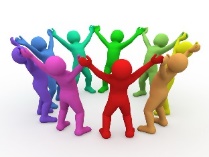 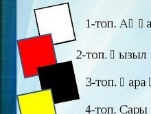 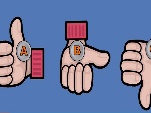 Сабақтың ортасы1 –тапсырма Тілдік бағдар «Ойлан, Жұптас, Бөліс» әдісі арқылы жүргізіледі оқушылар бірлесе отырып ережемен танысып, ДЕСКРИПТОР - антоним, синонимдерді бір –біріне түсіндіреді, ажырата алады.2-тапсырма  Мәтінді «INSERT» оқыту стратегиясы бойынша талдау (кесте бойынша жазу)«V» «-» «+» «?» Бұрыннан білемін. Менің ойлағаныма қайшы, кереғар. Мен үшін жаңа ақпарат. Келісе алмаймын, білгім келеді.ДЕСКРИПТОР – 1. Мәтінді талдай алады.           2. өз ойларын  қорытындылап жазады3- тапсырма «Пікірлер сызығы» әдісімен төмендегі пікірді сілтеме етіп алып, пікірталасқа түсіңдер.«Өзі туралы ғана айтатын адам тек өзі туралы ғана ойлайды.  «Ал өзі туралы ғана ойлайтын адам – қанша оқыған адам болса да, мәдениетсіз адаммен тең», – дейді Колумбия университетінің  президенті Николас Мэррей Батлер.»ДЕСКРИПТОР – 1. Пікір бойынша өз көзқарасын дәлелдей  алады.4- тапсырмаА. «Жүгірме диктант» Мына қоштасу сөздерді белгілі бір  әлеуметтік ортада (бастық-бағынышты, үлкен-кіші, ер-әйел) қолданылатынын дәлелдейтін сөйлемдер құраңдар. 1. Ал жақсы, әзірше, әзірге. 2. Көріскенше! Көріскеше күн жақсы! 3. Сәт сапар! Сапарыңыз сәтті болсын! 4. Аман барып, сау қайтыңыз! 5.Қош, қош-қош, қайыр қош. 6. Ақ жол, амандық болсын! 7. Жол болсын!ДЕСКРИПТОР – 1. Қоштасу сөздерді орынды қолданып сөйлемдер құрай алады.В. «Топтастыру» әдісі арқылы тілек сөздерді сөйлеу жағдаятына қарай топтап жазыңдар.Сөйлеу жағдаяттарының түрлері:Топ мектепке барғандаТоп Дастарқан басында Топ Туған күнде Топ  Жолға шыққандаАбыройлы бол! Мерейің үстем болсын! Асың дәмді болсын! Еңбегің жемісті болсын! Ер жет! Қолың дерт көрмесін! Дастарқан жақсылыққа жайылсын! Сапарың сәтті болсын! Қазаның оттан түспесін! Қадамың құтты болсын! Қадамыңа гүл бітсін! Жолың ашық болсын! Өмір жасың ұзақ болсын! Аман барып, сау қайтыңыз! Тілегіңе жет! Ата-анаңның көз қуанышы бол! Жол азабынан сақтасын! Көріскенше күн жақсы! Жортқанда жолың болсын, жолдасың қыдыр болсын!ДЕСКРИПТОР – 1. Тілек сөздерді сөйлеу жағдаятына қарай топтап жаза алады.С. «Дербес пікір» жазу тәсілін қолданып, төмендегі тыйым сөздердің неге қатысты екенін дәлелдеп жазыңдар.  Көп сөйлеме. Сөйлеп тұрғанда есінеме. Аузыңа тамақ салып алып сөйлеме. Сөйлегенде тыңдап отырған серігіңе тым жақындама. Даусыңды тым бәсеңдетпе, тым екпіндеп те кетпе.  1. Өзіндік пікір (идея) – бір сөйлем. 2. Дәлел – екі сөйлеммен келтіру керек. 3. Өз пікірін айғақтайтын мысал – екі сөйлем. 4. Өз пікіріне қарсы пікір – бір сөйлем. 5. Қарсы дәлелді жоққа шығаратын мысал – екі сөйлемнен тұру керек. 6. Қорытынды – екі сөйлемнен тұрады.ДЕСКРИПТОР –  1. Тыйым сөздердің неге қатысты екенін дәлелдеп жаза алады.1 –тапсырма Тілдік бағдар «Ойлан, Жұптас, Бөліс» әдісі арқылы жүргізіледі оқушылар бірлесе отырып ережемен танысып, ДЕСКРИПТОР - антоним, синонимдерді бір –біріне түсіндіреді, ажырата алады.2-тапсырма  Мәтінді «INSERT» оқыту стратегиясы бойынша талдау (кесте бойынша жазу)«V» «-» «+» «?» Бұрыннан білемін. Менің ойлағаныма қайшы, кереғар. Мен үшін жаңа ақпарат. Келісе алмаймын, білгім келеді.ДЕСКРИПТОР – 1. Мәтінді талдай алады.           2. өз ойларын  қорытындылап жазады3- тапсырма «Пікірлер сызығы» әдісімен төмендегі пікірді сілтеме етіп алып, пікірталасқа түсіңдер.«Өзі туралы ғана айтатын адам тек өзі туралы ғана ойлайды.  «Ал өзі туралы ғана ойлайтын адам – қанша оқыған адам болса да, мәдениетсіз адаммен тең», – дейді Колумбия университетінің  президенті Николас Мэррей Батлер.»ДЕСКРИПТОР – 1. Пікір бойынша өз көзқарасын дәлелдей  алады.4- тапсырмаА. «Жүгірме диктант» Мына қоштасу сөздерді белгілі бір  әлеуметтік ортада (бастық-бағынышты, үлкен-кіші, ер-әйел) қолданылатынын дәлелдейтін сөйлемдер құраңдар. 1. Ал жақсы, әзірше, әзірге. 2. Көріскенше! Көріскеше күн жақсы! 3. Сәт сапар! Сапарыңыз сәтті болсын! 4. Аман барып, сау қайтыңыз! 5.Қош, қош-қош, қайыр қош. 6. Ақ жол, амандық болсын! 7. Жол болсын!ДЕСКРИПТОР – 1. Қоштасу сөздерді орынды қолданып сөйлемдер құрай алады.В. «Топтастыру» әдісі арқылы тілек сөздерді сөйлеу жағдаятына қарай топтап жазыңдар.Сөйлеу жағдаяттарының түрлері:Топ мектепке барғандаТоп Дастарқан басында Топ Туған күнде Топ  Жолға шыққандаАбыройлы бол! Мерейің үстем болсын! Асың дәмді болсын! Еңбегің жемісті болсын! Ер жет! Қолың дерт көрмесін! Дастарқан жақсылыққа жайылсын! Сапарың сәтті болсын! Қазаның оттан түспесін! Қадамың құтты болсын! Қадамыңа гүл бітсін! Жолың ашық болсын! Өмір жасың ұзақ болсын! Аман барып, сау қайтыңыз! Тілегіңе жет! Ата-анаңның көз қуанышы бол! Жол азабынан сақтасын! Көріскенше күн жақсы! Жортқанда жолың болсын, жолдасың қыдыр болсын!ДЕСКРИПТОР – 1. Тілек сөздерді сөйлеу жағдаятына қарай топтап жаза алады.С. «Дербес пікір» жазу тәсілін қолданып, төмендегі тыйым сөздердің неге қатысты екенін дәлелдеп жазыңдар.  Көп сөйлеме. Сөйлеп тұрғанда есінеме. Аузыңа тамақ салып алып сөйлеме. Сөйлегенде тыңдап отырған серігіңе тым жақындама. Даусыңды тым бәсеңдетпе, тым екпіндеп те кетпе.  1. Өзіндік пікір (идея) – бір сөйлем. 2. Дәлел – екі сөйлеммен келтіру керек. 3. Өз пікірін айғақтайтын мысал – екі сөйлем. 4. Өз пікіріне қарсы пікір – бір сөйлем. 5. Қарсы дәлелді жоққа шығаратын мысал – екі сөйлемнен тұру керек. 6. Қорытынды – екі сөйлемнен тұрады.ДЕСКРИПТОР –  1. Тыйым сөздердің неге қатысты екенін дәлелдеп жаза алады.1 –тапсырма Тілдік бағдар «Ойлан, Жұптас, Бөліс» әдісі арқылы жүргізіледі оқушылар бірлесе отырып ережемен танысып, ДЕСКРИПТОР - антоним, синонимдерді бір –біріне түсіндіреді, ажырата алады.2-тапсырма  Мәтінді «INSERT» оқыту стратегиясы бойынша талдау (кесте бойынша жазу)«V» «-» «+» «?» Бұрыннан білемін. Менің ойлағаныма қайшы, кереғар. Мен үшін жаңа ақпарат. Келісе алмаймын, білгім келеді.ДЕСКРИПТОР – 1. Мәтінді талдай алады.           2. өз ойларын  қорытындылап жазады3- тапсырма «Пікірлер сызығы» әдісімен төмендегі пікірді сілтеме етіп алып, пікірталасқа түсіңдер.«Өзі туралы ғана айтатын адам тек өзі туралы ғана ойлайды.  «Ал өзі туралы ғана ойлайтын адам – қанша оқыған адам болса да, мәдениетсіз адаммен тең», – дейді Колумбия университетінің  президенті Николас Мэррей Батлер.»ДЕСКРИПТОР – 1. Пікір бойынша өз көзқарасын дәлелдей  алады.4- тапсырмаА. «Жүгірме диктант» Мына қоштасу сөздерді белгілі бір  әлеуметтік ортада (бастық-бағынышты, үлкен-кіші, ер-әйел) қолданылатынын дәлелдейтін сөйлемдер құраңдар. 1. Ал жақсы, әзірше, әзірге. 2. Көріскенше! Көріскеше күн жақсы! 3. Сәт сапар! Сапарыңыз сәтті болсын! 4. Аман барып, сау қайтыңыз! 5.Қош, қош-қош, қайыр қош. 6. Ақ жол, амандық болсын! 7. Жол болсын!ДЕСКРИПТОР – 1. Қоштасу сөздерді орынды қолданып сөйлемдер құрай алады.В. «Топтастыру» әдісі арқылы тілек сөздерді сөйлеу жағдаятына қарай топтап жазыңдар.Сөйлеу жағдаяттарының түрлері:Топ мектепке барғандаТоп Дастарқан басында Топ Туған күнде Топ  Жолға шыққандаАбыройлы бол! Мерейің үстем болсын! Асың дәмді болсын! Еңбегің жемісті болсын! Ер жет! Қолың дерт көрмесін! Дастарқан жақсылыққа жайылсын! Сапарың сәтті болсын! Қазаның оттан түспесін! Қадамың құтты болсын! Қадамыңа гүл бітсін! Жолың ашық болсын! Өмір жасың ұзақ болсын! Аман барып, сау қайтыңыз! Тілегіңе жет! Ата-анаңның көз қуанышы бол! Жол азабынан сақтасын! Көріскенше күн жақсы! Жортқанда жолың болсын, жолдасың қыдыр болсын!ДЕСКРИПТОР – 1. Тілек сөздерді сөйлеу жағдаятына қарай топтап жаза алады.С. «Дербес пікір» жазу тәсілін қолданып, төмендегі тыйым сөздердің неге қатысты екенін дәлелдеп жазыңдар.  Көп сөйлеме. Сөйлеп тұрғанда есінеме. Аузыңа тамақ салып алып сөйлеме. Сөйлегенде тыңдап отырған серігіңе тым жақындама. Даусыңды тым бәсеңдетпе, тым екпіндеп те кетпе.  1. Өзіндік пікір (идея) – бір сөйлем. 2. Дәлел – екі сөйлеммен келтіру керек. 3. Өз пікірін айғақтайтын мысал – екі сөйлем. 4. Өз пікіріне қарсы пікір – бір сөйлем. 5. Қарсы дәлелді жоққа шығаратын мысал – екі сөйлемнен тұру керек. 6. Қорытынды – екі сөйлемнен тұрады.ДЕСКРИПТОР –  1. Тыйым сөздердің неге қатысты екенін дәлелдеп жаза алады.1 –тапсырма Тілдік бағдар «Ойлан, Жұптас, Бөліс» әдісі арқылы жүргізіледі оқушылар бірлесе отырып ережемен танысып, ДЕСКРИПТОР - антоним, синонимдерді бір –біріне түсіндіреді, ажырата алады.2-тапсырма  Мәтінді «INSERT» оқыту стратегиясы бойынша талдау (кесте бойынша жазу)«V» «-» «+» «?» Бұрыннан білемін. Менің ойлағаныма қайшы, кереғар. Мен үшін жаңа ақпарат. Келісе алмаймын, білгім келеді.ДЕСКРИПТОР – 1. Мәтінді талдай алады.           2. өз ойларын  қорытындылап жазады3- тапсырма «Пікірлер сызығы» әдісімен төмендегі пікірді сілтеме етіп алып, пікірталасқа түсіңдер.«Өзі туралы ғана айтатын адам тек өзі туралы ғана ойлайды.  «Ал өзі туралы ғана ойлайтын адам – қанша оқыған адам болса да, мәдениетсіз адаммен тең», – дейді Колумбия университетінің  президенті Николас Мэррей Батлер.»ДЕСКРИПТОР – 1. Пікір бойынша өз көзқарасын дәлелдей  алады.4- тапсырмаА. «Жүгірме диктант» Мына қоштасу сөздерді белгілі бір  әлеуметтік ортада (бастық-бағынышты, үлкен-кіші, ер-әйел) қолданылатынын дәлелдейтін сөйлемдер құраңдар. 1. Ал жақсы, әзірше, әзірге. 2. Көріскенше! Көріскеше күн жақсы! 3. Сәт сапар! Сапарыңыз сәтті болсын! 4. Аман барып, сау қайтыңыз! 5.Қош, қош-қош, қайыр қош. 6. Ақ жол, амандық болсын! 7. Жол болсын!ДЕСКРИПТОР – 1. Қоштасу сөздерді орынды қолданып сөйлемдер құрай алады.В. «Топтастыру» әдісі арқылы тілек сөздерді сөйлеу жағдаятына қарай топтап жазыңдар.Сөйлеу жағдаяттарының түрлері:Топ мектепке барғандаТоп Дастарқан басында Топ Туған күнде Топ  Жолға шыққандаАбыройлы бол! Мерейің үстем болсын! Асың дәмді болсын! Еңбегің жемісті болсын! Ер жет! Қолың дерт көрмесін! Дастарқан жақсылыққа жайылсын! Сапарың сәтті болсын! Қазаның оттан түспесін! Қадамың құтты болсын! Қадамыңа гүл бітсін! Жолың ашық болсын! Өмір жасың ұзақ болсын! Аман барып, сау қайтыңыз! Тілегіңе жет! Ата-анаңның көз қуанышы бол! Жол азабынан сақтасын! Көріскенше күн жақсы! Жортқанда жолың болсын, жолдасың қыдыр болсын!ДЕСКРИПТОР – 1. Тілек сөздерді сөйлеу жағдаятына қарай топтап жаза алады.С. «Дербес пікір» жазу тәсілін қолданып, төмендегі тыйым сөздердің неге қатысты екенін дәлелдеп жазыңдар.  Көп сөйлеме. Сөйлеп тұрғанда есінеме. Аузыңа тамақ салып алып сөйлеме. Сөйлегенде тыңдап отырған серігіңе тым жақындама. Даусыңды тым бәсеңдетпе, тым екпіндеп те кетпе.  1. Өзіндік пікір (идея) – бір сөйлем. 2. Дәлел – екі сөйлеммен келтіру керек. 3. Өз пікірін айғақтайтын мысал – екі сөйлем. 4. Өз пікіріне қарсы пікір – бір сөйлем. 5. Қарсы дәлелді жоққа шығаратын мысал – екі сөйлемнен тұру керек. 6. Қорытынды – екі сөйлемнен тұрады.ДЕСКРИПТОР –  1. Тыйым сөздердің неге қатысты екенін дәлелдеп жаза алады.1 –тапсырма Тілдік бағдар «Ойлан, Жұптас, Бөліс» әдісі арқылы жүргізіледі оқушылар бірлесе отырып ережемен танысып, ДЕСКРИПТОР - антоним, синонимдерді бір –біріне түсіндіреді, ажырата алады.2-тапсырма  Мәтінді «INSERT» оқыту стратегиясы бойынша талдау (кесте бойынша жазу)«V» «-» «+» «?» Бұрыннан білемін. Менің ойлағаныма қайшы, кереғар. Мен үшін жаңа ақпарат. Келісе алмаймын, білгім келеді.ДЕСКРИПТОР – 1. Мәтінді талдай алады.           2. өз ойларын  қорытындылап жазады3- тапсырма «Пікірлер сызығы» әдісімен төмендегі пікірді сілтеме етіп алып, пікірталасқа түсіңдер.«Өзі туралы ғана айтатын адам тек өзі туралы ғана ойлайды.  «Ал өзі туралы ғана ойлайтын адам – қанша оқыған адам болса да, мәдениетсіз адаммен тең», – дейді Колумбия университетінің  президенті Николас Мэррей Батлер.»ДЕСКРИПТОР – 1. Пікір бойынша өз көзқарасын дәлелдей  алады.4- тапсырмаА. «Жүгірме диктант» Мына қоштасу сөздерді белгілі бір  әлеуметтік ортада (бастық-бағынышты, үлкен-кіші, ер-әйел) қолданылатынын дәлелдейтін сөйлемдер құраңдар. 1. Ал жақсы, әзірше, әзірге. 2. Көріскенше! Көріскеше күн жақсы! 3. Сәт сапар! Сапарыңыз сәтті болсын! 4. Аман барып, сау қайтыңыз! 5.Қош, қош-қош, қайыр қош. 6. Ақ жол, амандық болсын! 7. Жол болсын!ДЕСКРИПТОР – 1. Қоштасу сөздерді орынды қолданып сөйлемдер құрай алады.В. «Топтастыру» әдісі арқылы тілек сөздерді сөйлеу жағдаятына қарай топтап жазыңдар.Сөйлеу жағдаяттарының түрлері:Топ мектепке барғандаТоп Дастарқан басында Топ Туған күнде Топ  Жолға шыққандаАбыройлы бол! Мерейің үстем болсын! Асың дәмді болсын! Еңбегің жемісті болсын! Ер жет! Қолың дерт көрмесін! Дастарқан жақсылыққа жайылсын! Сапарың сәтті болсын! Қазаның оттан түспесін! Қадамың құтты болсын! Қадамыңа гүл бітсін! Жолың ашық болсын! Өмір жасың ұзақ болсын! Аман барып, сау қайтыңыз! Тілегіңе жет! Ата-анаңның көз қуанышы бол! Жол азабынан сақтасын! Көріскенше күн жақсы! Жортқанда жолың болсын, жолдасың қыдыр болсын!ДЕСКРИПТОР – 1. Тілек сөздерді сөйлеу жағдаятына қарай топтап жаза алады.С. «Дербес пікір» жазу тәсілін қолданып, төмендегі тыйым сөздердің неге қатысты екенін дәлелдеп жазыңдар.  Көп сөйлеме. Сөйлеп тұрғанда есінеме. Аузыңа тамақ салып алып сөйлеме. Сөйлегенде тыңдап отырған серігіңе тым жақындама. Даусыңды тым бәсеңдетпе, тым екпіндеп те кетпе.  1. Өзіндік пікір (идея) – бір сөйлем. 2. Дәлел – екі сөйлеммен келтіру керек. 3. Өз пікірін айғақтайтын мысал – екі сөйлем. 4. Өз пікіріне қарсы пікір – бір сөйлем. 5. Қарсы дәлелді жоққа шығаратын мысал – екі сөйлемнен тұру керек. 6. Қорытынды – екі сөйлемнен тұрады.ДЕСКРИПТОР –  1. Тыйым сөздердің неге қатысты екенін дәлелдеп жаза алады.1 –тапсырма Тілдік бағдар «Ойлан, Жұптас, Бөліс» әдісі арқылы жүргізіледі оқушылар бірлесе отырып ережемен танысып, ДЕСКРИПТОР - антоним, синонимдерді бір –біріне түсіндіреді, ажырата алады.2-тапсырма  Мәтінді «INSERT» оқыту стратегиясы бойынша талдау (кесте бойынша жазу)«V» «-» «+» «?» Бұрыннан білемін. Менің ойлағаныма қайшы, кереғар. Мен үшін жаңа ақпарат. Келісе алмаймын, білгім келеді.ДЕСКРИПТОР – 1. Мәтінді талдай алады.           2. өз ойларын  қорытындылап жазады3- тапсырма «Пікірлер сызығы» әдісімен төмендегі пікірді сілтеме етіп алып, пікірталасқа түсіңдер.«Өзі туралы ғана айтатын адам тек өзі туралы ғана ойлайды.  «Ал өзі туралы ғана ойлайтын адам – қанша оқыған адам болса да, мәдениетсіз адаммен тең», – дейді Колумбия университетінің  президенті Николас Мэррей Батлер.»ДЕСКРИПТОР – 1. Пікір бойынша өз көзқарасын дәлелдей  алады.4- тапсырмаА. «Жүгірме диктант» Мына қоштасу сөздерді белгілі бір  әлеуметтік ортада (бастық-бағынышты, үлкен-кіші, ер-әйел) қолданылатынын дәлелдейтін сөйлемдер құраңдар. 1. Ал жақсы, әзірше, әзірге. 2. Көріскенше! Көріскеше күн жақсы! 3. Сәт сапар! Сапарыңыз сәтті болсын! 4. Аман барып, сау қайтыңыз! 5.Қош, қош-қош, қайыр қош. 6. Ақ жол, амандық болсын! 7. Жол болсын!ДЕСКРИПТОР – 1. Қоштасу сөздерді орынды қолданып сөйлемдер құрай алады.В. «Топтастыру» әдісі арқылы тілек сөздерді сөйлеу жағдаятына қарай топтап жазыңдар.Сөйлеу жағдаяттарының түрлері:Топ мектепке барғандаТоп Дастарқан басында Топ Туған күнде Топ  Жолға шыққандаАбыройлы бол! Мерейің үстем болсын! Асың дәмді болсын! Еңбегің жемісті болсын! Ер жет! Қолың дерт көрмесін! Дастарқан жақсылыққа жайылсын! Сапарың сәтті болсын! Қазаның оттан түспесін! Қадамың құтты болсын! Қадамыңа гүл бітсін! Жолың ашық болсын! Өмір жасың ұзақ болсын! Аман барып, сау қайтыңыз! Тілегіңе жет! Ата-анаңның көз қуанышы бол! Жол азабынан сақтасын! Көріскенше күн жақсы! Жортқанда жолың болсын, жолдасың қыдыр болсын!ДЕСКРИПТОР – 1. Тілек сөздерді сөйлеу жағдаятына қарай топтап жаза алады.С. «Дербес пікір» жазу тәсілін қолданып, төмендегі тыйым сөздердің неге қатысты екенін дәлелдеп жазыңдар.  Көп сөйлеме. Сөйлеп тұрғанда есінеме. Аузыңа тамақ салып алып сөйлеме. Сөйлегенде тыңдап отырған серігіңе тым жақындама. Даусыңды тым бәсеңдетпе, тым екпіндеп те кетпе.  1. Өзіндік пікір (идея) – бір сөйлем. 2. Дәлел – екі сөйлеммен келтіру керек. 3. Өз пікірін айғақтайтын мысал – екі сөйлем. 4. Өз пікіріне қарсы пікір – бір сөйлем. 5. Қарсы дәлелді жоққа шығаратын мысал – екі сөйлемнен тұру керек. 6. Қорытынды – екі сөйлемнен тұрады.ДЕСКРИПТОР –  1. Тыйым сөздердің неге қатысты екенін дәлелдеп жаза алады.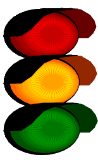 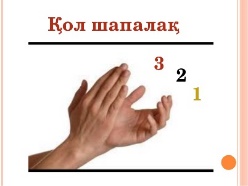 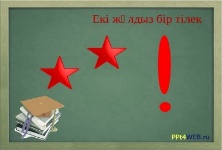 17 бет Сабақтың соңыКері байланыс «Шығу парағын» пайдаланып төмендегі сұрақтарға  жазбаша жауап беріңдер. 1. Бүгін не үйрендіңдер? 2. Сабақ бойынша қандай сұрақтарың бар? 3. Келесі сабақта қандай мәселелерге баса назар аудару керек?	Рефлексия  «Көңіл-күй аралы» әдісін қолдануКері байланыс «Шығу парағын» пайдаланып төмендегі сұрақтарға  жазбаша жауап беріңдер. 1. Бүгін не үйрендіңдер? 2. Сабақ бойынша қандай сұрақтарың бар? 3. Келесі сабақта қандай мәселелерге баса назар аудару керек?	Рефлексия  «Көңіл-күй аралы» әдісін қолдануКері байланыс «Шығу парағын» пайдаланып төмендегі сұрақтарға  жазбаша жауап беріңдер. 1. Бүгін не үйрендіңдер? 2. Сабақ бойынша қандай сұрақтарың бар? 3. Келесі сабақта қандай мәселелерге баса назар аудару керек?	Рефлексия  «Көңіл-күй аралы» әдісін қолдануКері байланыс «Шығу парағын» пайдаланып төмендегі сұрақтарға  жазбаша жауап беріңдер. 1. Бүгін не үйрендіңдер? 2. Сабақ бойынша қандай сұрақтарың бар? 3. Келесі сабақта қандай мәселелерге баса назар аудару керек?	Рефлексия  «Көңіл-күй аралы» әдісін қолдануКері байланыс «Шығу парағын» пайдаланып төмендегі сұрақтарға  жазбаша жауап беріңдер. 1. Бүгін не үйрендіңдер? 2. Сабақ бойынша қандай сұрақтарың бар? 3. Келесі сабақта қандай мәселелерге баса назар аудару керек?	Рефлексия  «Көңіл-күй аралы» әдісін қолдануКері байланыс «Шығу парағын» пайдаланып төмендегі сұрақтарға  жазбаша жауап беріңдер. 1. Бүгін не үйрендіңдер? 2. Сабақ бойынша қандай сұрақтарың бар? 3. Келесі сабақта қандай мәселелерге баса назар аудару керек?	Рефлексия  «Көңіл-күй аралы» әдісін қолдану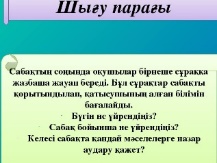 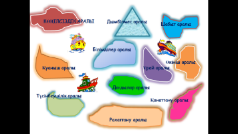 Қосымша мәліметҚосымша мәліметҚосымша мәліметҚосымша мәліметҚосымша мәліметҚосымша мәліметҚосымша мәліметҚосымша мәліметСаралау – оқушыға мейлінше қолдау көрсетуді қалай жоспарлайсыз?Қабілетті оқушыға тапсырманы қалай түрлендіресіз?Саралау – оқушыға мейлінше қолдау көрсетуді қалай жоспарлайсыз?Қабілетті оқушыға тапсырманы қалай түрлендіресіз?Саралау – оқушыға мейлінше қолдау көрсетуді қалай жоспарлайсыз?Қабілетті оқушыға тапсырманы қалай түрлендіресіз?Бағалау – оқушы білімін тексеруді қалай жоспарлайсыз?Бағалау – оқушы білімін тексеруді қалай жоспарлайсыз?Пәнаралық байланыс – денсаулық және қауіпсіздік, АКТ-мен байланыс. Құндылықтармен байланыс (тәрбие элементі)Пәнаралық байланыс – денсаулық және қауіпсіздік, АКТ-мен байланыс. Құндылықтармен байланыс (тәрбие элементі)Пәнаралық байланыс – денсаулық және қауіпсіздік, АКТ-мен байланыс. Құндылықтармен байланыс (тәрбие элементі)А. «Жүгірме диктант»В. «Топтастыру» әдісі арқылы тілек сөздерді сөйлеу жағдаятына қарай топтап жазыңдар.С. «Дербес пікір» жазуА. «Жүгірме диктант»В. «Топтастыру» әдісі арқылы тілек сөздерді сөйлеу жағдаятына қарай топтап жазыңдар.С. «Дербес пікір» жазуА. «Жүгірме диктант»В. «Топтастыру» әдісі арқылы тілек сөздерді сөйлеу жағдаятына қарай топтап жазыңдар.С. «Дербес пікір» жазу Тыңдалған мәтін мазмұны негізінде сұрақтарға жауап береді, көтерілген мәселе бойынша өз ойын білдіреді. Антоним,синонимдерді көркемдік ерекшеліктеріне сай қолданады. Тыңдалған мәтін мазмұны негізінде сұрақтарға жауап береді, көтерілген мәселе бойынша өз ойын білдіреді. Антоним,синонимдерді көркемдік ерекшеліктеріне сай қолданады. Тарихтың, мәдениет пен тілдің біртұтастығы. Әдебиет, өзін-өзі тану  Тарихтың, мәдениет пен тілдің біртұтастығы. Әдебиет, өзін-өзі тану  Тарихтың, мәдениет пен тілдің біртұтастығы. Әдебиет, өзін-өзі тану Сабақ бойынша рефлексияСабақ мақсаты мен оқу міндеттері орындалды ма, қолжетімді болды ма?Барлық оқушылар оқу мақсатына қол жеткізді ме? Егер оқу мақсатына қол жеткізбеген болса неліктен деп ойлайсыз?Сабақ қалай және қандай деңгейде өтті?Жоспарланған саралау дұрыс іске асты ма? (тапсырмалар сәйкес болды ма?)Сабақ кезеңдерінде уақытты тиімді пайдаландыңыз ба?Сабақ жоспарынан ауытқулар болды ма, неліктен?Осы жоспарға қандай өзгеріс енгіземін және неге?Сабақ бойынша рефлексияСабақ мақсаты мен оқу міндеттері орындалды ма, қолжетімді болды ма?Барлық оқушылар оқу мақсатына қол жеткізді ме? Егер оқу мақсатына қол жеткізбеген болса неліктен деп ойлайсыз?Сабақ қалай және қандай деңгейде өтті?Жоспарланған саралау дұрыс іске асты ма? (тапсырмалар сәйкес болды ма?)Сабақ кезеңдерінде уақытты тиімді пайдаландыңыз ба?Сабақ жоспарынан ауытқулар болды ма, неліктен?Осы жоспарға қандай өзгеріс енгіземін және неге?Сабақ бойынша рефлексияСабақ мақсаты мен оқу міндеттері орындалды ма, қолжетімді болды ма?Барлық оқушылар оқу мақсатына қол жеткізді ме? Егер оқу мақсатына қол жеткізбеген болса неліктен деп ойлайсыз?Сабақ қалай және қандай деңгейде өтті?Жоспарланған саралау дұрыс іске асты ма? (тапсырмалар сәйкес болды ма?)Сабақ кезеңдерінде уақытты тиімді пайдаландыңыз ба?Сабақ жоспарынан ауытқулар болды ма, неліктен?Осы жоспарға қандай өзгеріс енгіземін және неге?Сабақ мақсаты мен оқу міндеттері орындалды, қолжетімді болды деп ойлаймын. Өйткені оқушылар тапсырмаларды орындай алды.Барлық оқушылар оқу мақсатына қол жеткізді. Сабақ жоғары деңгейде өтті.Жоспарланған саралау жүргізілді, дұрыс іске асты .Сабақ кезеңдерінде уақытты тиімді пайдалануға тырыстым.Сабақ жоспарынан ауытқу болған жоқМүмкін деңгейлік тапсырмаларды өзгертемін , егер сынып деңгейі төмен болған жағдайдаСабақ мақсаты мен оқу міндеттері орындалды, қолжетімді болды деп ойлаймын. Өйткені оқушылар тапсырмаларды орындай алды.Барлық оқушылар оқу мақсатына қол жеткізді. Сабақ жоғары деңгейде өтті.Жоспарланған саралау жүргізілді, дұрыс іске асты .Сабақ кезеңдерінде уақытты тиімді пайдалануға тырыстым.Сабақ жоспарынан ауытқу болған жоқМүмкін деңгейлік тапсырмаларды өзгертемін , егер сынып деңгейі төмен болған жағдайдаСабақ мақсаты мен оқу міндеттері орындалды, қолжетімді болды деп ойлаймын. Өйткені оқушылар тапсырмаларды орындай алды.Барлық оқушылар оқу мақсатына қол жеткізді. Сабақ жоғары деңгейде өтті.Жоспарланған саралау жүргізілді, дұрыс іске асты .Сабақ кезеңдерінде уақытты тиімді пайдалануға тырыстым.Сабақ жоспарынан ауытқу болған жоқМүмкін деңгейлік тапсырмаларды өзгертемін , егер сынып деңгейі төмен болған жағдайдаСабақ мақсаты мен оқу міндеттері орындалды, қолжетімді болды деп ойлаймын. Өйткені оқушылар тапсырмаларды орындай алды.Барлық оқушылар оқу мақсатына қол жеткізді. Сабақ жоғары деңгейде өтті.Жоспарланған саралау жүргізілді, дұрыс іске асты .Сабақ кезеңдерінде уақытты тиімді пайдалануға тырыстым.Сабақ жоспарынан ауытқу болған жоқМүмкін деңгейлік тапсырмаларды өзгертемін , егер сынып деңгейі төмен болған жағдайдаСабақ мақсаты мен оқу міндеттері орындалды, қолжетімді болды деп ойлаймын. Өйткені оқушылар тапсырмаларды орындай алды.Барлық оқушылар оқу мақсатына қол жеткізді. Сабақ жоғары деңгейде өтті.Жоспарланған саралау жүргізілді, дұрыс іске асты .Сабақ кезеңдерінде уақытты тиімді пайдалануға тырыстым.Сабақ жоспарынан ауытқу болған жоқМүмкін деңгейлік тапсырмаларды өзгертемін , егер сынып деңгейі төмен болған жағдайдаЖалпы бағалауСабақта ең жақсы өткен екі нәрсе (оқыту мен оқуға қатысты):1.2.Сабақтың бұдан да жақсы өтуіне не оң ықпал етер еді (оқыту мен оқуға қатысты)?1.2.Осы сабақтың барысында мен сынып туралы немесе жекелеген оқушылардың жетістіктері/қиыншылықтары туралы нені анықтадым, келесі сабақтарда не нәрсеге назар аудару қажет?Жалпы бағалауСабақта ең жақсы өткен екі нәрсе (оқыту мен оқуға қатысты):1.2.Сабақтың бұдан да жақсы өтуіне не оң ықпал етер еді (оқыту мен оқуға қатысты)?1.2.Осы сабақтың барысында мен сынып туралы немесе жекелеген оқушылардың жетістіктері/қиыншылықтары туралы нені анықтадым, келесі сабақтарда не нәрсеге назар аудару қажет?Жалпы бағалауСабақта ең жақсы өткен екі нәрсе (оқыту мен оқуға қатысты):1.2.Сабақтың бұдан да жақсы өтуіне не оң ықпал етер еді (оқыту мен оқуға қатысты)?1.2.Осы сабақтың барысында мен сынып туралы немесе жекелеген оқушылардың жетістіктері/қиыншылықтары туралы нені анықтадым, келесі сабақтарда не нәрсеге назар аудару қажет?Жалпы бағалауСабақта ең жақсы өткен екі нәрсе (оқыту мен оқуға қатысты):1.2.Сабақтың бұдан да жақсы өтуіне не оң ықпал етер еді (оқыту мен оқуға қатысты)?1.2.Осы сабақтың барысында мен сынып туралы немесе жекелеген оқушылардың жетістіктері/қиыншылықтары туралы нені анықтадым, келесі сабақтарда не нәрсеге назар аудару қажет?Жалпы бағалауСабақта ең жақсы өткен екі нәрсе (оқыту мен оқуға қатысты):1.2.Сабақтың бұдан да жақсы өтуіне не оң ықпал етер еді (оқыту мен оқуға қатысты)?1.2.Осы сабақтың барысында мен сынып туралы немесе жекелеген оқушылардың жетістіктері/қиыншылықтары туралы нені анықтадым, келесі сабақтарда не нәрсеге назар аудару қажет?Жалпы бағалауСабақта ең жақсы өткен екі нәрсе (оқыту мен оқуға қатысты):1.2.Сабақтың бұдан да жақсы өтуіне не оң ықпал етер еді (оқыту мен оқуға қатысты)?1.2.Осы сабақтың барысында мен сынып туралы немесе жекелеген оқушылардың жетістіктері/қиыншылықтары туралы нені анықтадым, келесі сабақтарда не нәрсеге назар аудару қажет?Жалпы бағалауСабақта ең жақсы өткен екі нәрсе (оқыту мен оқуға қатысты):1.2.Сабақтың бұдан да жақсы өтуіне не оң ықпал етер еді (оқыту мен оқуға қатысты)?1.2.Осы сабақтың барысында мен сынып туралы немесе жекелеген оқушылардың жетістіктері/қиыншылықтары туралы нені анықтадым, келесі сабақтарда не нәрсеге назар аудару қажет?Жалпы бағалауСабақта ең жақсы өткен екі нәрсе (оқыту мен оқуға қатысты):1.2.Сабақтың бұдан да жақсы өтуіне не оң ықпал етер еді (оқыту мен оқуға қатысты)?1.2.Осы сабақтың барысында мен сынып туралы немесе жекелеген оқушылардың жетістіктері/қиыншылықтары туралы нені анықтадым, келесі сабақтарда не нәрсеге назар аудару қажет?